Департамент образования мэрии г. Ярославля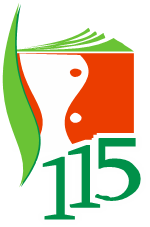 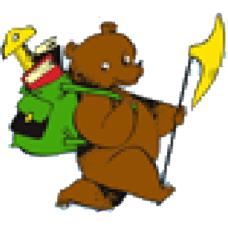  Городской центр развития образованияРесурсный центр«Реализации ФГТ средствами технология «Ситуация» на базовом уровне деятельностного  метода Л.Г. Петерсон»Сетевое взаимодействие дошкольных образовательных учрежденийСеминар - практикум на базе МДОУ № 221«Результаты освоения слушателями программы курсовой подготовки».29.04. 2014 г.Цель: подведение итогов курсовой подготовки.Задачи.Закрепить - знания структуры ОС «Открытие нового знания»; - умения анализа ОС «Открытие нового знания»; - умения коррекции образовательной  ситуации «Открытие нового знания»;Создать условия для - самооценки знаний структуры ОС «Открытие нового знания»; -  самокоррекции умения анализа ОС типа «Открытие нового знания».Раздаточный материал.Сценарий ОС «Мир удивительных цветов», образовательная область «Познавательное развитие».Демонстрационный материал.Презентация «Результаты  освоения слушателями курсовой подготовки».Анализ результативности освоения и реализации технологии «Ситуация».План семинара. Ознакомление слушателей с целями и планом семинара – практикума.  (старший воспитатель Доманская И.А., высшая квалификационная категория).Просмотр ОС тип ОНЗ в старшей группе.  ОО  «Познавательное развитие».Тема ОС: «Мир удивительных цветов». (Воронцова Елена Африкановна, первая квалификационная категория.) Практическая работа  Анализ. Самопроверка  анализа.  Самооценка анализа.ОС  ОНЗ «Мир удивительных цветов».(старший воспитатель  Доманская Ирина Александровна,высшая  квалификационная категория;старший воспитатель Шестакова Ольга Львовна, первая квалификационная категория).Рефлексия освоения программы  курсовой подготовки. Рекомендации участникам  курсовой подготовки   (старший воспитатель Безрукова Елена Евгеньевна, первая квалификационная категория,  МДОУ № 25; старший воспитатель Доманская Ирина Александровна,  высшая  квалификационная категория;старший воспитатель Шестакова Ольга Львовна, первая квалификационная категория).Отзывы  и пожелания участников курсовой подготовки.